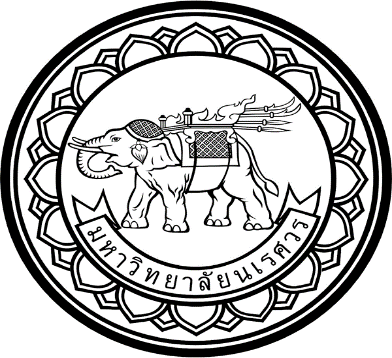 โครงร่างวิทยานิพนธ์โครงร่างวิทยานิพนธ์เรื่อง       [เริ่มพิมพ์ที่นี่]1.  ความเป็นมาและความสำคัญของปัญหา[เริ่มพิมพ์ที่นี่ ขึ้นย่อหน้าใหม่กด ]2.  จุดมุ่งหมายของการวิจัย [เริ่มพิมพ์ที่นี่ ขึ้นย่อหน้าใหม่กด ]3.  ความสำคัญของการวิจัย[เริ่มพิมพ์ที่นี่ ขึ้นย่อหน้าใหม่กด ]4.  ขอบเขตการวิจัย[เริ่มพิมพ์ที่นี่ ขึ้นย่อหน้าใหม่กด ]5. ข้อตกลงเบื้องต้น[เริ่มพิมพ์ที่นี่ ขึ้นย่อหน้าใหม่กด ]6. นิยามศัพท์เฉพาะ [เริ่มพิมพ์ที่นี่ ขึ้นย่อหน้าใหม่กด ]7.  สมมุติฐานของการวิจัย [เริ่มพิมพ์ที่นี่ ขึ้นย่อหน้าใหม่กด ]8.  เอกสารและงานวิจัยที่เกี่ยวข้อง [เริ่มพิมพ์ที่นี่ ขึ้นย่อหน้าใหม่กด ]9.  วิธีดำเนินการวิจัย 9.1  ประชากรและกลุ่มตัวอย่าง    [เริ่มพิมพ์ที่นี่ ขึ้นย่อหน้าใหม่กด ]9.2  ตัวแปรที่ใช้ในการวิจัย  [เริ่มพิมพ์ที่นี่ ขึ้นย่อหน้าใหม่กด ] 9.3  เครื่องมือและการพัฒนาเครื่องมือ  [เริ่มพิมพ์ที่นี่ ขึ้นย่อหน้าใหม่กด ]  9.4  การเก็บรวบรวมข้อมูล    [เริ่มพิมพ์ที่นี่ ขึ้นย่อหน้าใหม่กด ]9.5  วิธีวิเคราะห์ข้อมูล    [เริ่มพิมพ์ที่นี่ ขึ้นย่อหน้าใหม่กด ]10.  แผนการดำเนินงาน[เริ่มพิมพ์ที่นี่ ขึ้นย่อหน้าใหม่กด ]11.  เอกสารอ้างอิง/บรรณานุกรม	[เริ่มพิมพ์ที่นี่ ขึ้นย่อหน้าใหม่กด ]*หมายเหตุ สามารถตัดข้อความที่ไม่เกี่ยวข้อง/ไม่ต้องการออกได้หรือแก้ไขได้ตามความเหมาะสมชื่อเรื่องวิทยานิพนธ์[ชื่อวิทยานิพนธ์ภาษาไทย][ชื่อวิทยานิพนธ์ภาษาอังกฤษ]ชื่อนิสิต[คำนำหน้าชื่อ ชื่อ ชื่อสกุล]รหัสประจำตัว[รหัสประจำตัว]ปริญญา[ชื่อปริญญา]สาขาวิชา[ชื่อสาขาวิชา]ประธานที่ปรึกษาวิทยานิพนธ์[ตำแหน่งทางวิชาการ ชื่อ ชื่อสกุล]กรรมการที่ปรึกษาวิทยานิพนธ์[ตำแหน่งทางวิชาการ ชื่อ ชื่อสกุล]กรรมการที่ปรึกษาวิทยานิพนธ์[ตำแหน่งทางวิชาการ ชื่อ ชื่อสกุล]ปีการศึกษา[พ.ศ.]